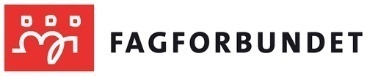       Vi inviterer medlemmer til Fagkveld med Dysleksi NorgeVi får besøk av Rita Lie fra Dysleksi Norge som skal lose oss igjennom 3 timerDato: 2 november 2023 klokken 17.30 – 20.30Sted: Langhuset (nær stasjon) Gamle Vevelstad vei 34, 1405 LanghusDet blir noe å bite i.De fleste vet hva Dysleksi er, men få vet egentlig hva spesifikke språkvansker eller varig utviklingsmessige språkforstyrrelse er (DLD)  Temaet for kvelden er spesifikke språkvansker/utviklingsmessige språkforstyrrelserSpråkforstyrrelser er den meste vanligste diagnosen som veldig få har hørt om. Så mange som 5-7% har språkforstyrrelser. Så det er barn og elever med dette i din barnehage og på din skole. Men vet du egentlig hva du skal se etter eller hvordan å tilrettelegge for disse barna? Det å streve med språkforstyrrelser vil kunne påvirke barns utvikling sosialt, emosjonelt og intellektuelt, og øke risikoen for senere lese- og skrivevansker, lærevansker og psykososiale vansker. Ungdom selv forteller om opplevelsen av å føle seg ubetydelige i fellesskapet de omgås i hver dag, og derav en ensomhet som har ført til et negativt selvbilde. Målet med denne kvelden er at du kan være med på å gjøre en forskjell for disse barna og elevene.Du vil høre om:Hva er språkforstyrrelserHvordan fange opp språkforstyrrelser – hvem er disse barna?Hvordan er det å leve med språkforstyrrelser - emosjonelle vansker og psykososiale utfordringerHvordan kommer språkvansker til utrykk hos barn/ungdommer?Hvordan følge opp, tilrettelegging i barnehage og skolePåmelding innen 30.10.2023 til: Avd254.nestleder@fagforening.fagforbundet.noIkke medlemmer 50kr i inngang  MVH: Fagforbundet Follo, Viken Fylkeskommunale forening og Fagforbundet Ås 